		West Virginia University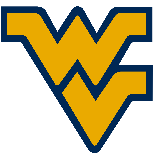 		Eberly College of Arts and Sciences 		C. Eugene Bennett Department of Chemistry		Candidacy Exam Conditional Pass FulfillmentBy signing this form, you certify that  has fulfilled all of the conditions associated with his/her conditional pass of the candidacy examination of the PhD program in the C. Eugene Bennett Department of Chemistry.  Committee Signatures:Committee Chair			DateMember				DateMember				DateMember				DateMember				Date